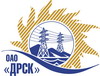 Открытое Акционерное Общество«Дальневосточная распределительная сетевая  компания»Протокол№ 550/МЭ-П  процедуры вскрытия поступивших конвертов с предложениями участников на переторжкуСПОСОБ И ПРЕДМЕТ ЗАКУПКИ: Открытый запрос предложений на право заключения Договора на поставку «Пояса предохранительные», закупка № 2005 р.4.2  КПЗ 2015 г.Плановая стоимость закупки: 898 975,00  руб. без учета НДС, 1 060 790,50 руб. с  НДС. ПРИСУТСТВОВАЛИ: члены постоянно действующей Закупочной комиссии 2-го уровня. Информация о результатах вскрытия конвертов:1. В адрес Организатора закупки поступило 1 (одно) предложение на участие в процедуре переторжки.2. Вскрытие конвертов было осуществлено секретарем Закупочной комиссии в присутствии двух членов Закупочной комиссии.3. Дата и время начала процедуры вскрытия конвертов с заявками на участие в переторжке: 10:00 час (амурского времени) 20.07.2015 г.4. Место проведения процедуры вскрытия конвертов с предложениями на участие в закупке: г. Благовещенск, ул. Шевченко, 28, каб. 244.5. В конвертах обнаружены предложения следующих Участников переторжки по закупкеОтветственный секретарь Закупочной комиссии 2 уровня  ОАО «ДРСК» 		                                                  М.Г.ЕлисееваТехнический секретарь  Закупочной комиссии 2 уровня  ОАО «ДРСК»                           	             О.В.Чувашоваг. Благовещенск    20 июля  2015 г.№п/пНаименование Участника закупки и его адресЦена предложения до переторжкиЦена предложения после переторжкиЗАО «Восток-Сервис-Амур» (680030, г. Хабаровск, ул. Гамарника, 45, офис 13)787 699,00 руб. без учета НДС;929 484,82 руб. с учетом НДС743 865,00 руб. без учета НДС;877 760,70 руб. с учетом НДС2ООО «ТД Лига Спецодежды» (109431, г. Москва, ул. Привольная, д.70, корп. 1)830 511,02 руб. без учета НДС;980 003,00 руб. с учетом НДСпредложение не поступило